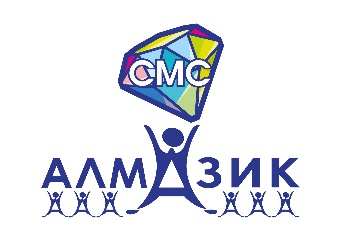 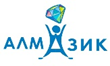 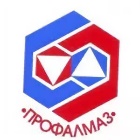 «ВСТРЕЧА МОЛОДЫХ СПЕЦИАЛИСТОВ»25 октября 2022 г председатель Совета молодых специалистов АН ДОО "Алмазик" Анастасия Самойлова провела рабочую встречу на площадке г. Удачный с коллегами.На встрече: - были отмечены активисты среди молодых специалистов Удачнинского отделения; - обсудили ближайшие мероприятия; - привлечение молодых специалистов для дальнейшего участия в мероприятиях организации, города и района; - проведена работа по мотивации вступления в профсоюз.Встреча прошла в доброй, позитивной обстановке. Планируется следующая встреча с молодыми специалистам и работниками АН ДОО «Алмазик» п. Айхал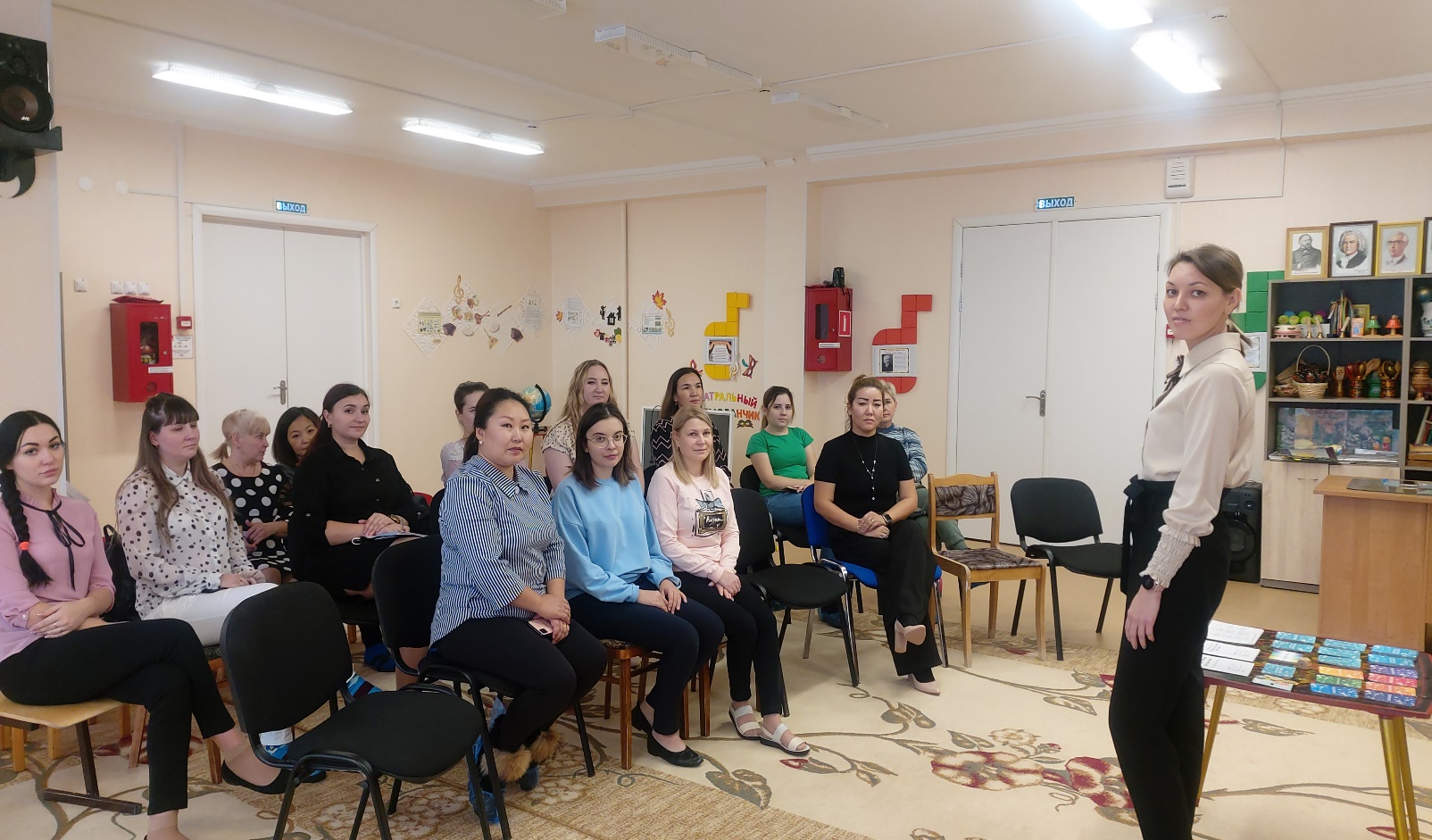 